2/ Le fonctionnement de la justice en France :A l’aide du doc 3 p 397, remplissez le tableau suivant :Etude de cas N°1 : Au tribunal correctionnel…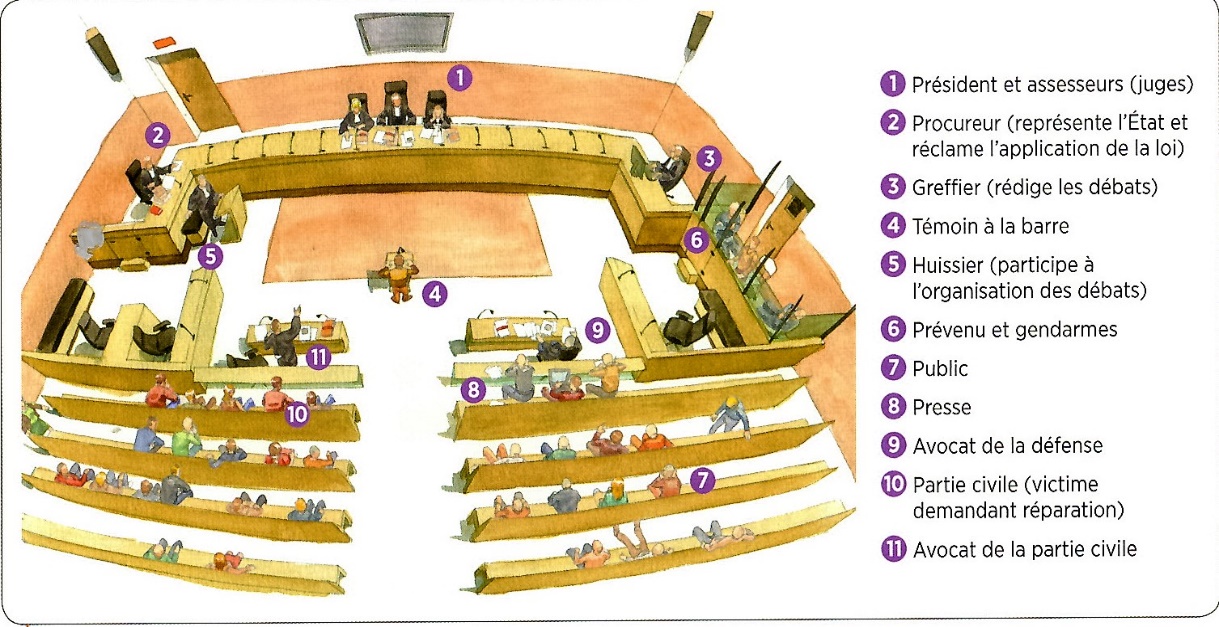 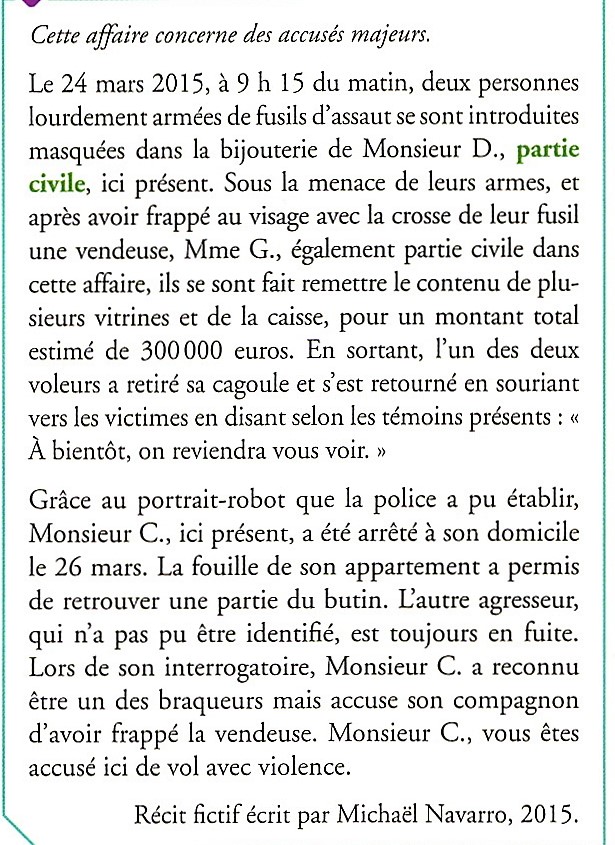 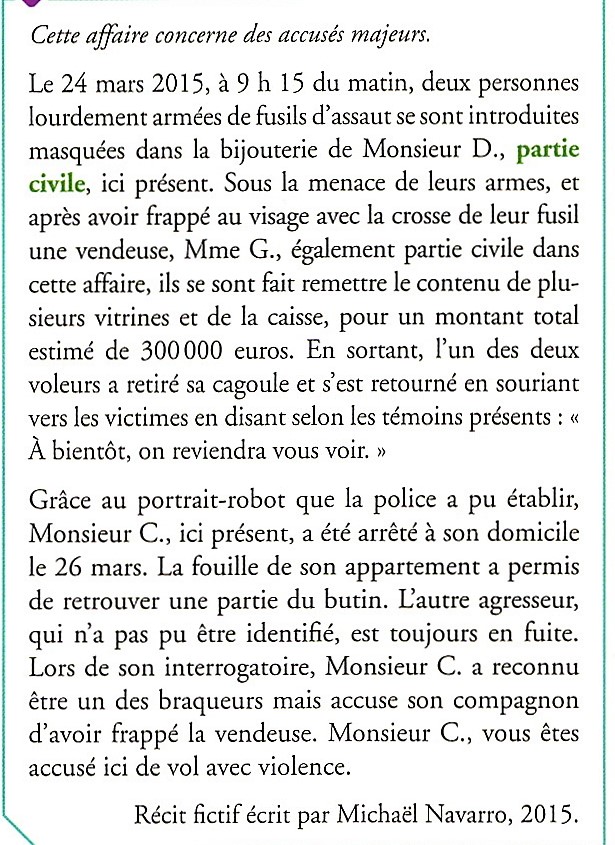 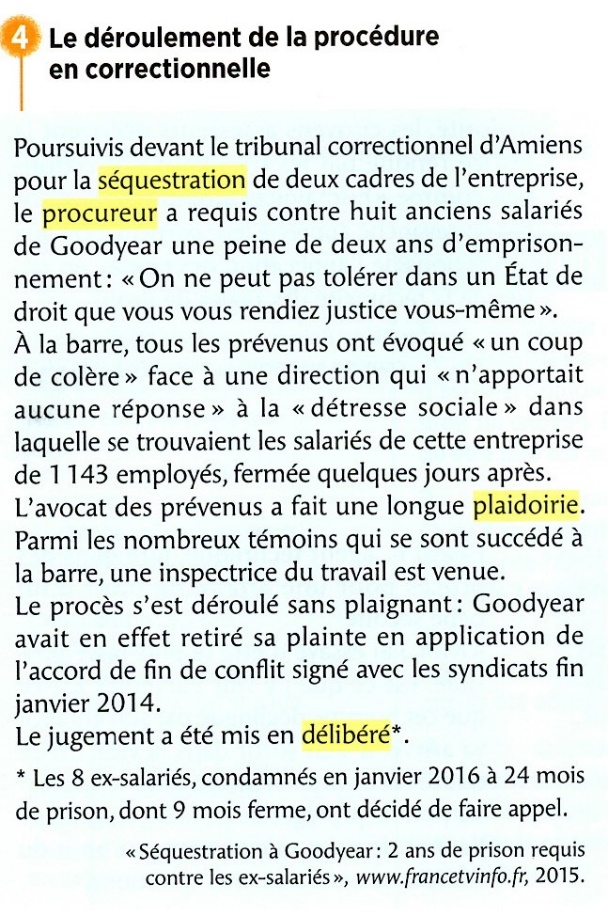 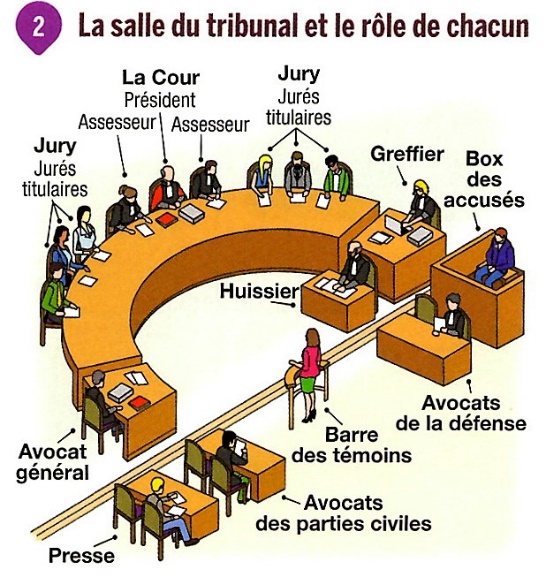 Quel tribunal ?Quel recours (2nd degré) ?Un mineur de 12 ans a mis le feu à une voitureUn propriétaire veut obliger son locataire à payer ses loyers en retardUne étudiante conteste la décision de l’université qui lui refuse une bourse d’étudeDeux individus ont cambriolé une maisonUn vendeur a été licencié et contexte son licenciementDes parents divorcés sont en désaccord sur la garde de leur enfantEtude de cas N°1 :Etude de cas N°2Explication de l’affaire :-Qui est accusé ? -De quoi ? -Par qui ?Doc 2Doc 4Nom du tribunal compétentDocs 1 et 2Docs 3 et 4Procédure et décision de la justice-Quelle est la décision prise par le tribunal ?-Y a-t-il appel ? décrivez la procédure.Doc 2 A VOUS ! 